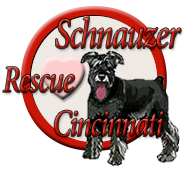 PROCESS INFORMATION FOR VETERINARY CLINICSHORT HISTORY OF DOG:___________________________________________________________________________________VETERINARY SERVICES TO BE PERFORMED (Please check those needed):• Examination: ____________________________• Distemper/Parvo Combo Vaccination: ______________________________• Bordetella Vaccination: __________________________________________• Rabies Vaccination: 1 year or 3 year _______________________________• Influenza Vaccine: ____________________________________• Heartworm Blood Test: ______________________________• Fecal Parasite Check: _____________________________• Urinalysis: __________________________________• Blood work (Chemistries, CBC,Thyroid Levels, etc.): ______________ (Required if over 8 years old)• Toe Nail Trim: ______________________________• Express Anal Glands: _________________________SURGICAL SERVICES/ANESTHESIA REQUIRED (Please check those needed):• Ovariohysterectomy (Spay): ______________________________• Castration (Neuter): ________________________________• Dental (This may involve oral surgery with extractions, radiographics, and flaps): _______________  _________________________________________________________________________________• Lump Removal (Where is/are lump(s) to be removed?): ____________________________________  _________________________________________________________________________________• Other (Urolith..bladder stone removal, etc. …) Please name: ________________________________  _________________________________________________________________________________Person(s) responsible for bill or picking up animal: _________________________________________Cincinnati contact numbers (Must be able to be reached during the day!): _______________________Admit Date:  ___________________________Name of Dog: __________________________Sex of Dog (circle one):  M   F   M/C   F/SBreed (if not Schnauzer): _________________Date of Services: ___________________________Approximate age or DOB: ____________________Color of Dog: ______________________________Microchip? Y/N if so,#:  ______________________